Муниципальное бюджетное дошкольное образовательное учреждение - детский сад №40ПОЯСНИТЕЛЬНАЯ ЗАПИСКАК ПРОВЕДЕННОЙ РАБОТЕ ВОЛОНТЕРСКОГО ЭКООТРЯДА«РОСТОЧКИ» МБДОУ-ДЕТСКИЙ САД №40Екатеринбург 2022Экологический проект «Поможем природе – вместе!»«Человек, конечно, хозяин природы. Но не в смысле эксплуататора, а как ее понимающий и несущий нравственную ответственность за сохранение и совершенствование в ней (а, следовательно, и в себе) всего живого и прекрасного»А. С. АрсеньевВ наши дни, когда мир находится на грани экологической катастрофы и под угрозой будущее человечества, никто не станет отрицать, что экологическое воспитание подрастающих поколений – одна из актуальнейших задач современности. Разумное отношение к природе, окружающему миру должно стать одним из критериев оценки нравственности человека. Наиболее благоприятным периодом для решения задач экологического воспитания является дошкольный, а затем и школьный периоды развития человека. В эти периоды у детей можно сформировать осознанно правильное отношение к явлениям, объектам живой и неживой природы.Ссылка на пост в социальной сети VK:https://vk.com/wall-212844369_3Цели и задачи акции:Привлечь внимание обучающихся и их родителей, педагогов дошкольного учреждения к вопросам экологического развития территории города и детского сада для создания комфортной, экологически благополучной среды.Воспитание у подрастающего поколения бережного отношения к природе, через формирование грамотного обращения с твердыми коммунальными отходами (ТКО).Задачи:Развитие ценностных ориентаций, формирующих экологическое мышление обучающихся.Воспитание ответственного отношения к проблемам загрязнения окружающей среды.Формирование лидерских качеств дошкольников, умения действовать в команде.Ожидаемый результат:Активизация участия подрастающего поколения в гражданских, социально значимых инициатив в городе Екатеринбурге. Эффективный переход к практике грамотного обращения с ТКО.Повышение уровня экологической культуры, экологической грамотности, познавательной активности;Воспитание внимательного, разумного, бережного отношения к окружающей природе.План работы:Итоги:По итогам работы было отмечено:1. Повышение уровня экологической культуры у детей и их родителей.2. Развитие у детей познавательного интереса к объектам природы ближайшего окружения.3. Активизация участия дошкольников и их родителей в гражданских, социально значимых инициатив в городе Екатеринбурге. Эффективный переход к практике грамотного обращения с ТКО.4. Укрепление сотрудничества родителей с детским садом.Заключение:Реализация данного проекта позволила изучить важность грамотного обращения с ТКО дошкольников и их родителей. Проект способствовал открытию пункта приема ТКО на территории ДОУ. Благодаря проведенной работе, наши дети с пониманием и бережным отношением проявляют интерес к объектам природы. Педагогический коллектив нашего учреждения и дальше будет проводить проекты экологической направленности.ПРИЛОЖЕНИЕ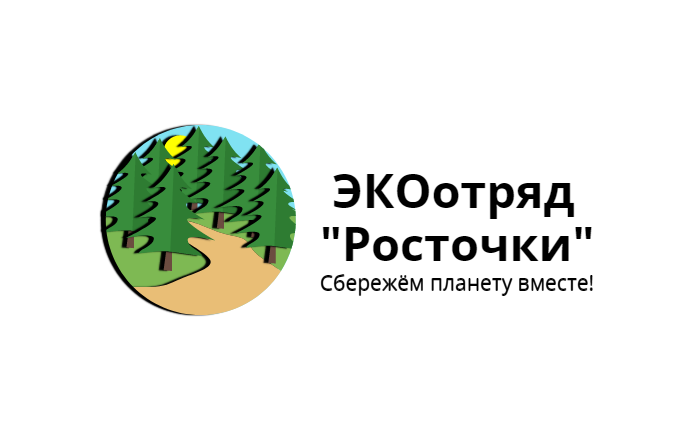 (Символика волонтерского отряда)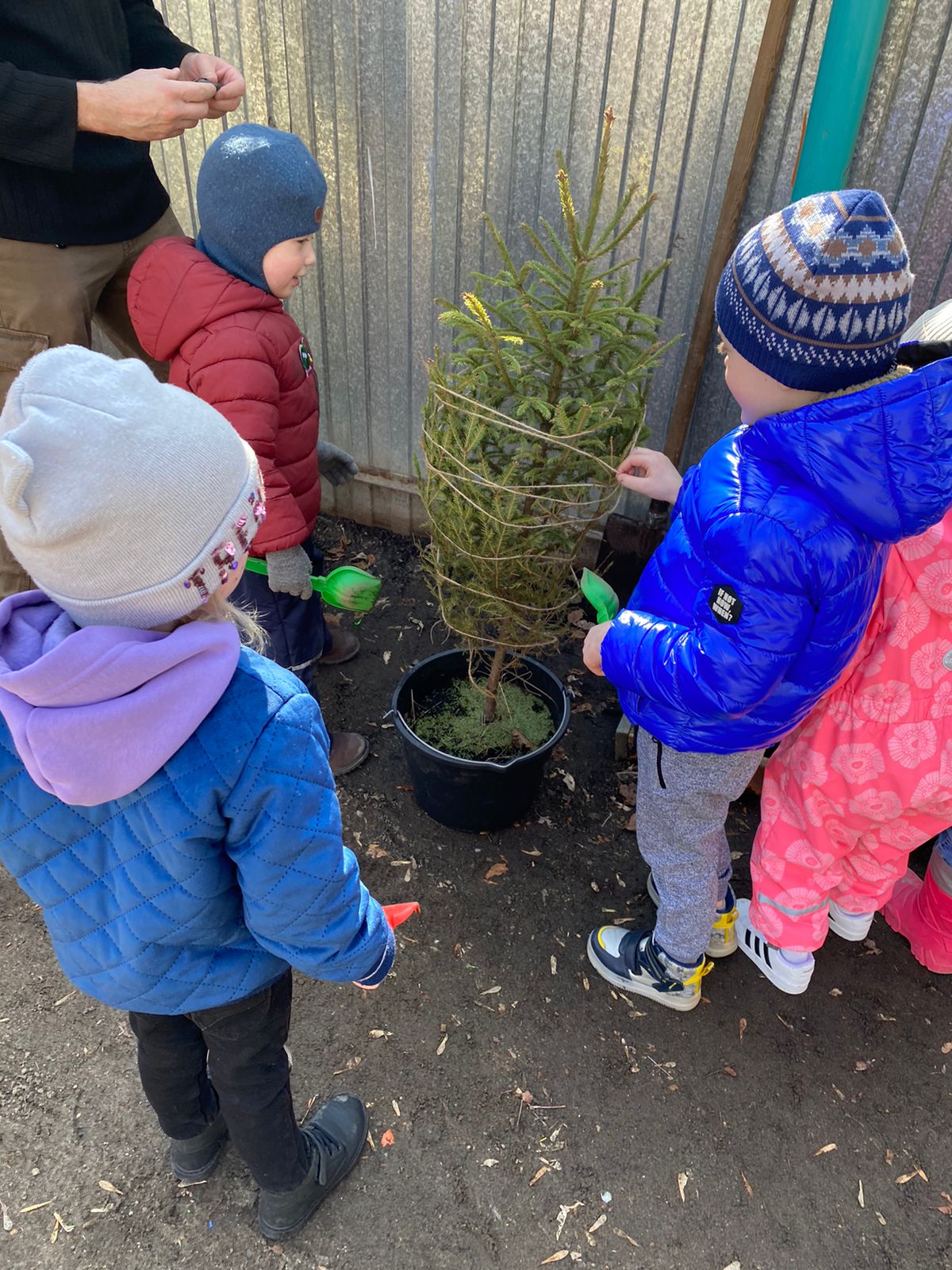 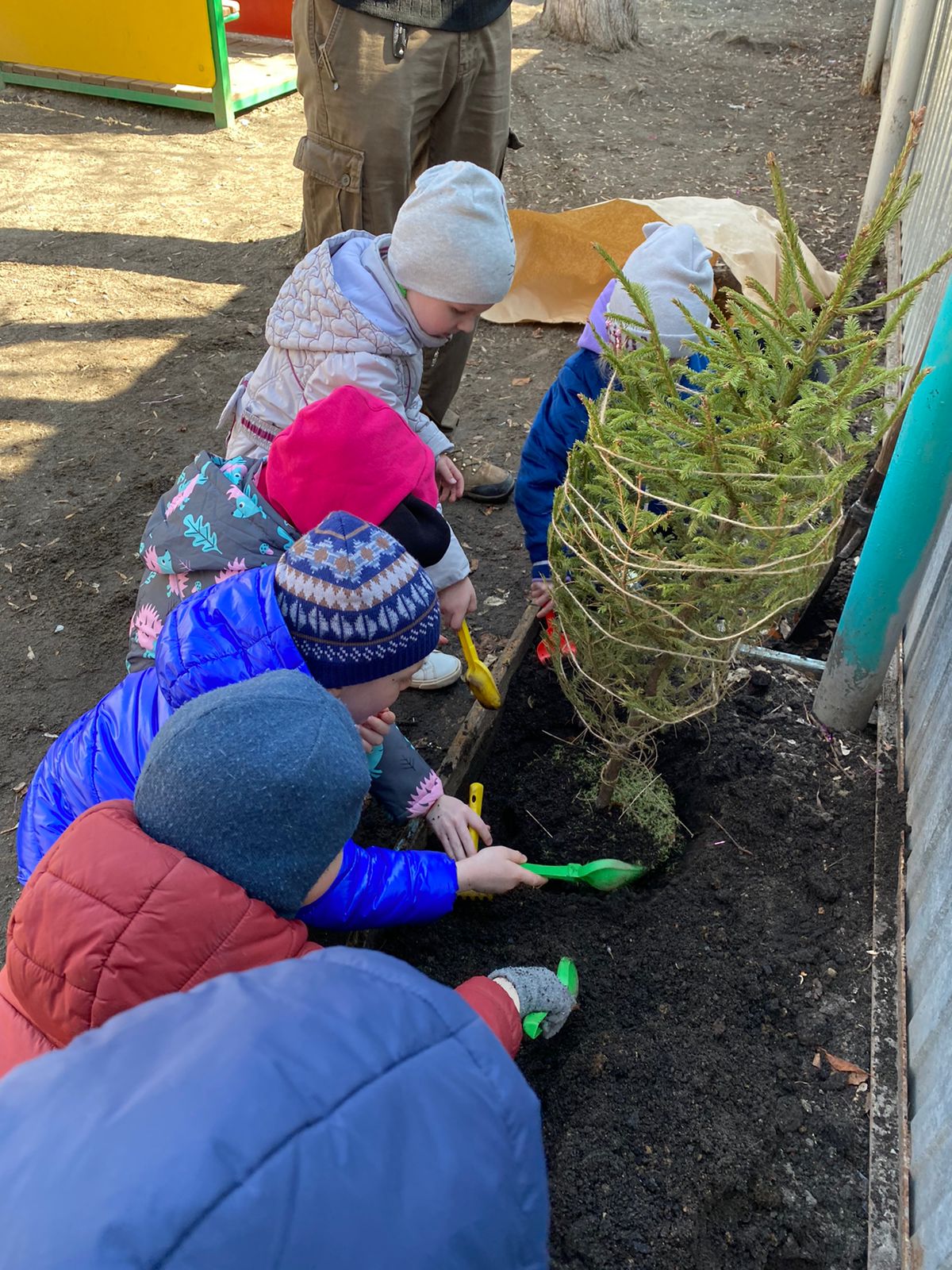 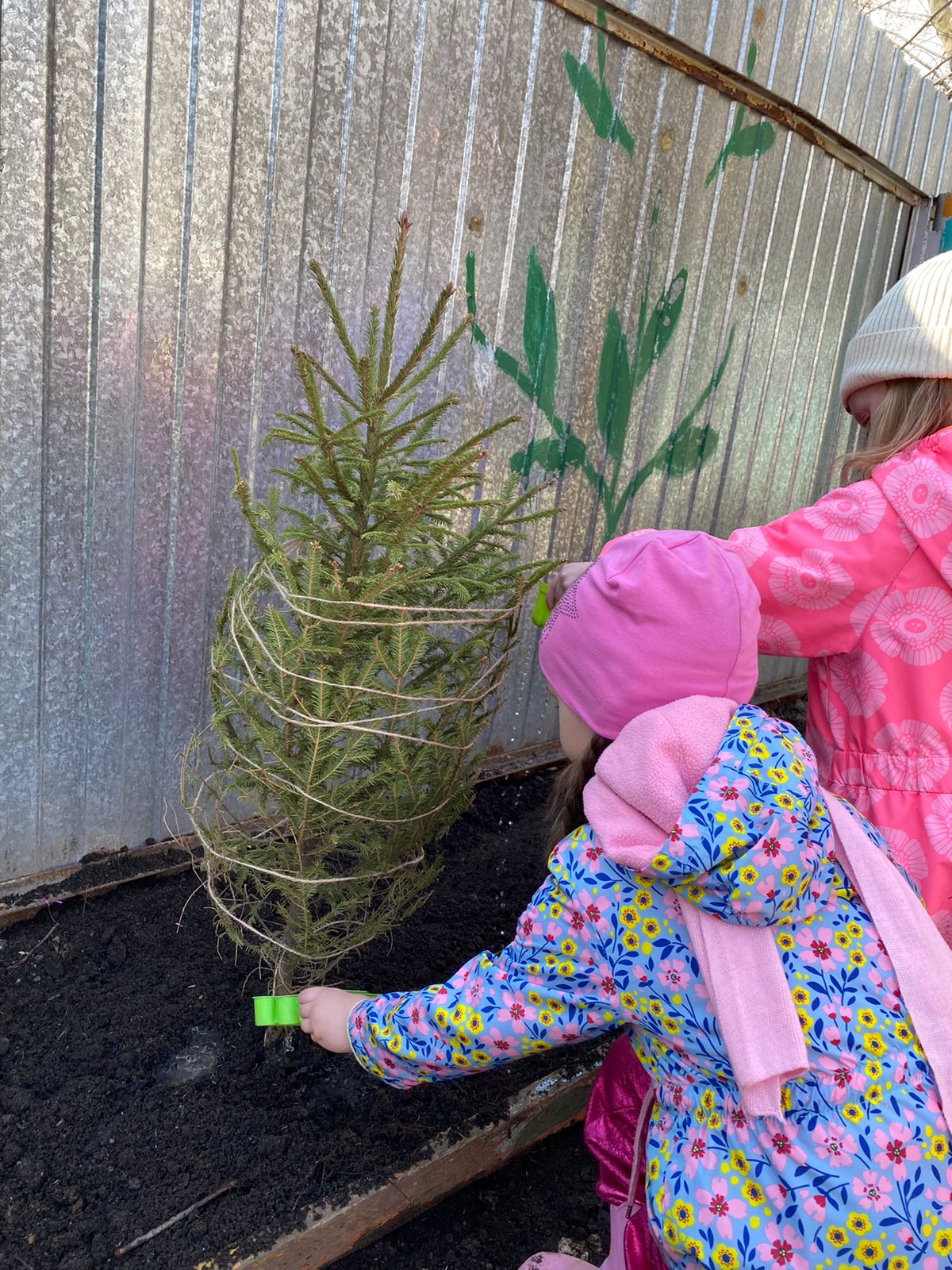 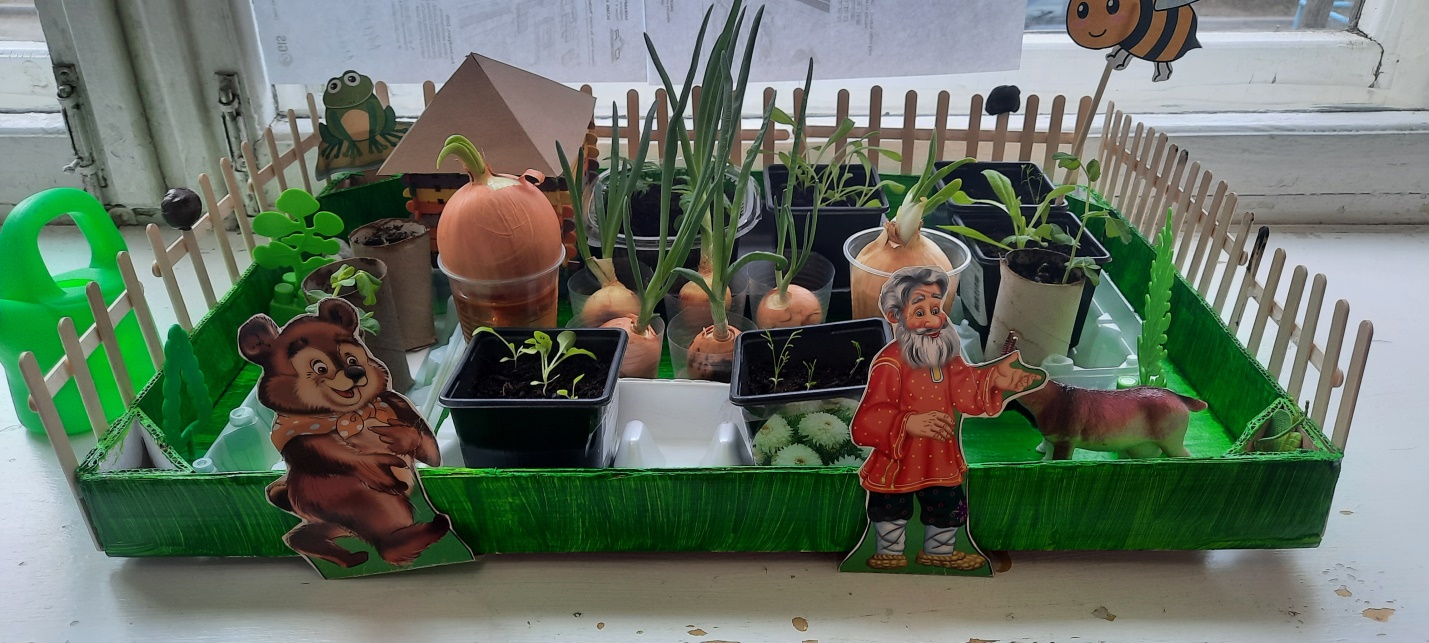 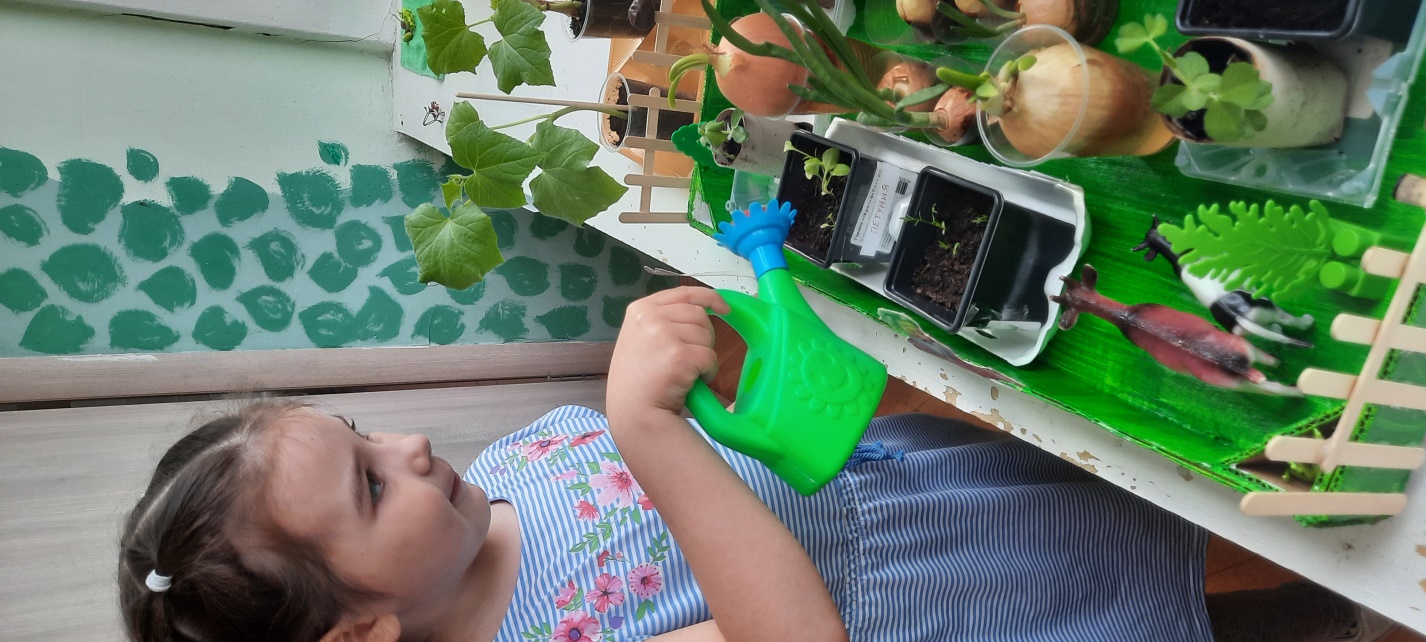 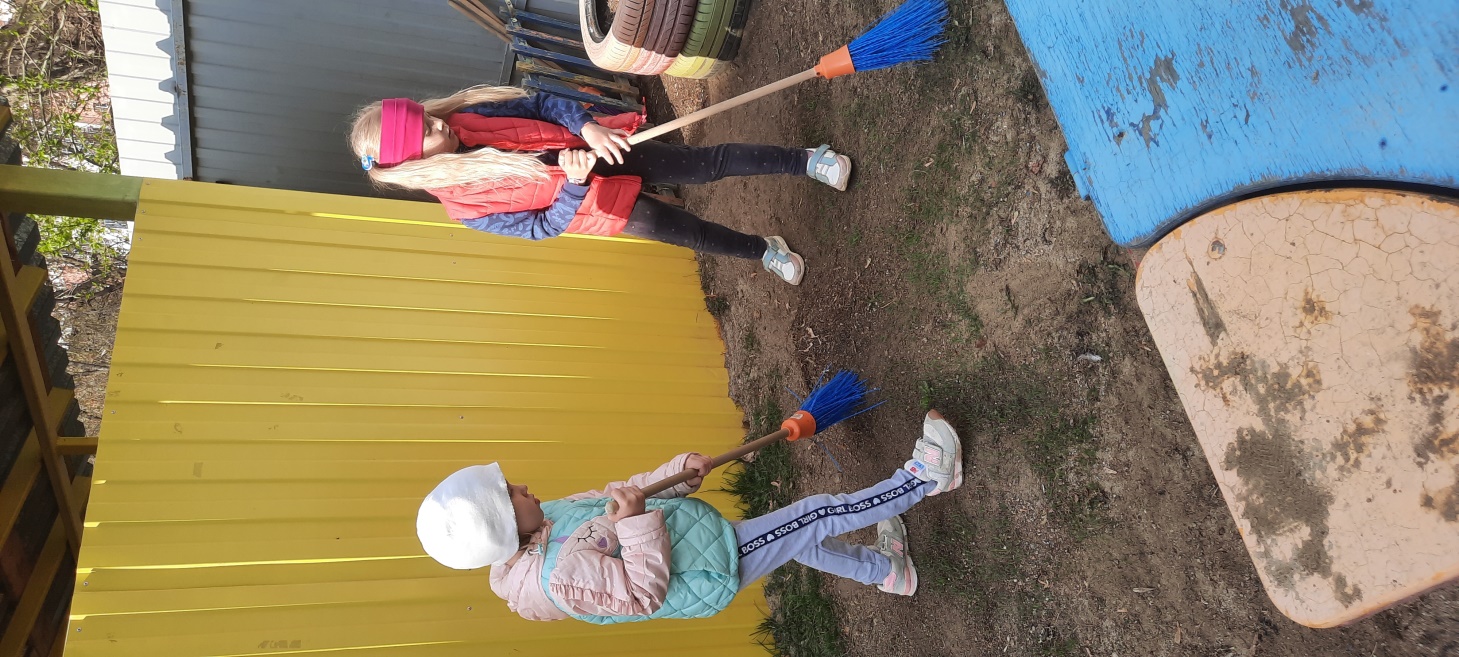 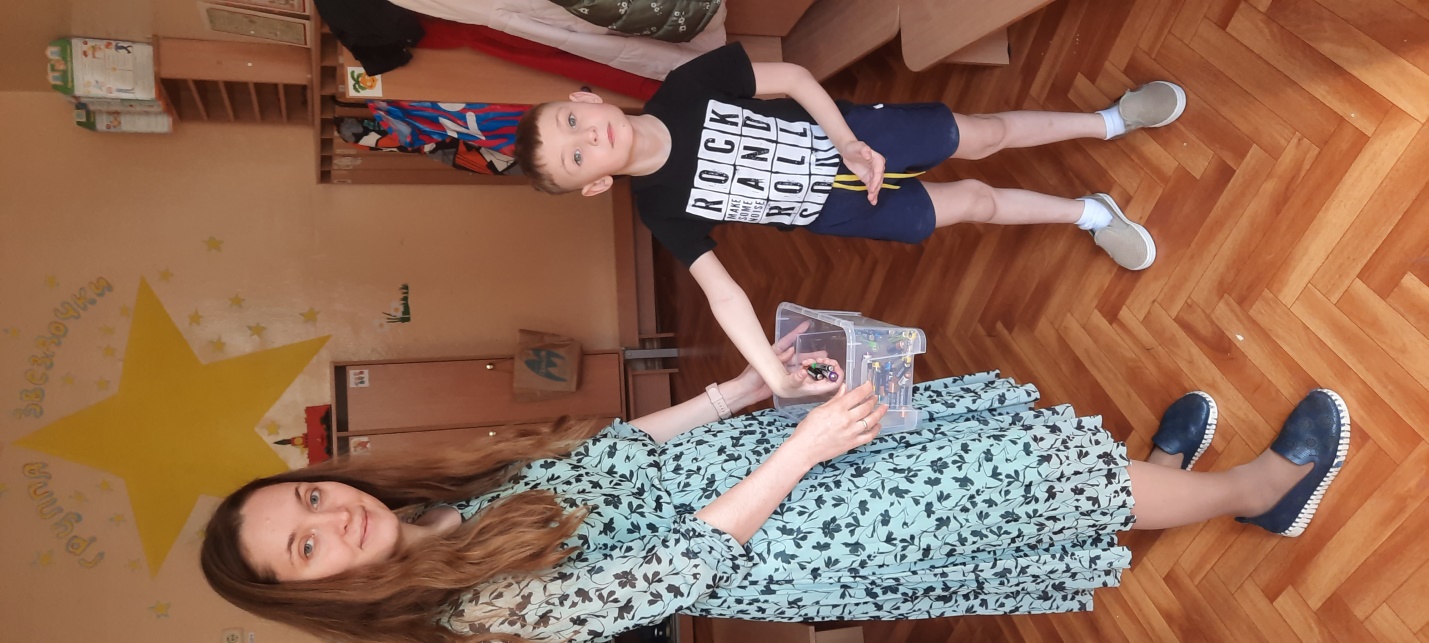 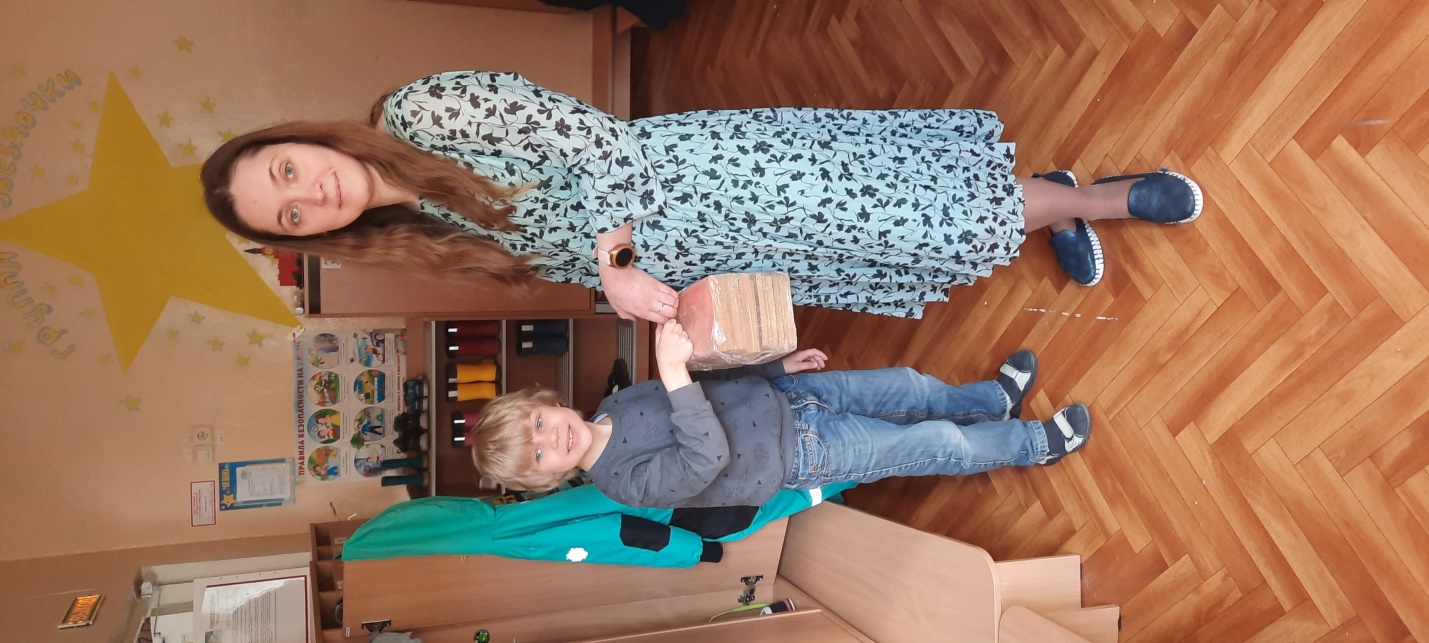 Составили:                      воспитатель старшей группы №5                      Гаврилова Дарья Владимировна                      воспитатель средней группы №3                      Сазонова Вера ВладимировнаМероприятияЗадачиРабота с родителямиПроведение НОД на тему «Будем мусор разделять и природе помогать»1.Формирование стремления к чистоте и бережному отношению к природе и окружающему миру;2.Познакомить детей с принципами разделения бытовых отходов.Консультация для родителей: «Учим детей разделять бытовые отходы»Сезонная уборка участка и прилагающей территории1. Продолжать знакомить с трудом  взрослых.2. Закреплять навыки  детей правильно держать грабли, пользоваться метёлкой и очищать пространство от листьев,  3.Формировать умение договариваться с помощью воспитателя о распределении коллективной работы, доводить начатое дело до конца.Привлечение родителей к уборке участка детского сада.Благоустройство территории детского сада. Посадка деревьев.1. Развитие трудового навыка по посадке саженца и ухода за ним.2. Развитие у детей познавательного интереса и любознательности к миру живой природы.3. Формирование представлений о значении и важности деревьев в жизни человека.Привлечение родителей к благоустройству территории ДОУСоздание огорода на подоконнике1. Расширять кругозор детей, развивать интерес к окружающему миру, экологическое мышление в процессе наблюдений.2. Познакомить детей с внешним видом семян наиболее распространённых овощей, учить узнавать их по внешнему виду.3. Углублять и конкретизировать представления детей о росте растений из семян.4. Расширять представления детей о земледельцах и овощеводах, о важности и значимости труда их труда.Консультация для родителей «Огород на окне»Акция: «Сдай батарейку – спаси планету»1. Формировать экологическое мировоззрение.2. Привлечь внимание населения микрорайона к экологической проблеме использованных батареек и необходимости их правильной утилизации.3. Организовать на территории детского сада пункт сбора батареек и их дальнейшую правильную утилизацию.4. Воспитывать бережное отношение к природе.Привлечение родителей и детей к экологической акции.Акция: «Сдай макулатуру - сохрани лес»1. Формировать экологическое мировоззрение.2. Привлечь внимание населения микрорайона к экологической проблеме использованной бумажной продукции и необходимости ее правильной утилизации.3. Организовать на территории детского сада пункт сбора макулатуры и ее дальнейшую правильную утилизацию.4. Воспитывать бережное отношение к природе.Привлечение родителей и детей к экологической акции.